PENGARUH LIKUIDITAS, LEVERAGE, PROFITABILITAS, DAN UKURAN PERUSAHAAN TERHADAP KEBIJAKAN DIVIDENPADA PERUSAHAAN MANUFAKTUR YANG TERDAFTARDI BURSA EFEK INDONESIA (BEI)SKRIPSI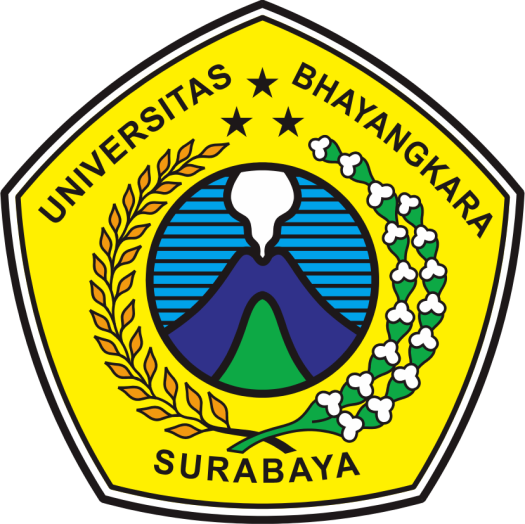 Oleh :NUR NAFISAH14021187/FEB/MAFAKULTAS EKONOMI DAN BISNISUNIVERSITAS BHAYANGKARA SURABAYA2018